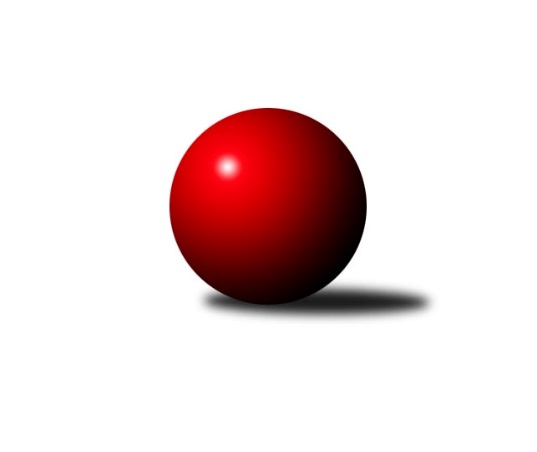 Č.16Ročník 2019/2020	23.2.2020Nejlepšího výkonu v tomto kole: 1317 dosáhlo družstvo: KK Orel IvančiceJihomoravský KP dorostu 2019/2020Výsledky 16. kolaSouhrnný přehled výsledků:TJ Sokol Vracov B	- TJ Sokol Mistřín 	0:4	1046:1241	1.0:5.0	23.2.KK Moravská Slávia Brno	- SK Baník Ratíškovice A	0:4	888:1199	0.0:6.0	23.2.KK Blansko 	- SKK Dubňany 	1:3	1160:1225	1.0:5.0	23.2.KK Orel Ivančice	- SK Podlužan Prušánky 		dohrávka		3.3.KK Slovan Rosice	- SK Baník Ratíškovice B		dohrávka		21.3.Tabulka družstev:	1.	KK Orel Ivančice	14	13	1	0	50.0 : 6.0 	69.5 : 14.5 	 1276	27	2.	TJ Sokol Mistřín	14	11	3	0	46.0 : 10.0 	57.5 : 26.5 	 1215	25	3.	KK Vyškov	14	9	3	2	39.0 : 17.0 	54.5 : 29.5 	 1173	21	4.	SK Baník Ratíškovice B	14	7	1	6	25.5 : 30.5 	38.0 : 46.0 	 1110	15	5.	KK Slovan Rosice	13	4	5	4	27.0 : 25.0 	42.5 : 35.5 	 1171	13	6.	SK Baník Ratíškovice A	14	6	1	7	28.0 : 28.0 	44.0 : 40.0 	 1142	13	7.	TJ Sokol Vracov B	14	6	1	7	23.0 : 33.0 	40.5 : 43.5 	 1093	13	8.	SKK Dubňany	14	5	2	7	25.5 : 30.5 	41.0 : 43.0 	 1139	12	9.	KK Blansko	15	2	3	10	15.5 : 44.5 	30.0 : 60.0 	 1070	7	10.	SK Podlužan Prušánky	13	1	3	9	16.0 : 36.0 	25.0 : 53.0 	 1035	5	11.	KK Moravská Slávia Brno	15	1	1	13	12.5 : 47.5 	19.5 : 70.5 	 992	3Podrobné výsledky kola:	 TJ Sokol Vracov B	1046	0:4	1241	TJ Sokol Mistřín 	Adam Baťka	 	 149 	 158 		307 	 0:2 	 344 	 	169 	 175		Ludvík Vašulka	Pavel Kudláč	 	 139 	 182 		321 	 0:2 	 455 	 	232 	 223		Petr Valášek	Michaela Škarecká	 	 196 	 222 		418 	 1:1 	 442 	 	226 	 216		Simona Maradovározhodčí: Tužil J.Nejlepší výkon utkání: 455 - Petr Valášek	 KK Moravská Slávia Brno	888	0:4	1199	SK Baník Ratíškovice A	Nikola Novotná	 	 141 	 151 		292 	 0:2 	 400 	 	195 	 205		Adam Podéšť	Jindřich Doležel	 	 126 	 117 		243 	 0:2 	 413 	 	197 	 216		Vojtěch Toman	Josef Němeček	 	 172 	 181 		353 	 0:2 	 386 	 	204 	 182		Tomáš Květoňrozhodčí: ved.družstevNejlepší výkon utkání: 413 - Vojtěch Toman	 KK Blansko 	1160	1:3	1225	SKK Dubňany 	Jan Kotouč	 	 180 	 209 		389 	 0:2 	 415 	 	200 	 215		Michal Veselý	Vít Janáček	 	 204 	 241 		445 	 1:1 	 439 	 	214 	 225		Aleš Zlatník	Nikola Dvořáková	 	 165 	 161 		326 	 0:2 	 371 	 	187 	 184		Jaroslav Harcarozhodčí:  Vedoucí družstevNejlepší výkon utkání: 445 - Vít JanáčekPořadí jednotlivců:	jméno hráče	družstvo	celkem	plné	dorážka	chyby	poměr kuž.	Maximum	1.	Martin Maša 	KK Orel Ivančice	450.29	306.5	143.8	3.8	7/8	(477)	2.	Petr Valášek 	TJ Sokol Mistřín 	436.35	292.7	143.6	5.0	7/7	(465)	3.	Vojtěch Šmarda 	KK Orel Ivančice	425.52	294.5	131.0	7.6	8/8	(463)	4.	Aleš Zlatník 	SKK Dubňany 	422.83	295.3	127.5	7.9	9/9	(462)	5.	Jan Svoboda 	KK Orel Ivančice	421.12	300.9	120.2	8.0	7/8	(451)	6.	Simona Maradová 	TJ Sokol Mistřín 	416.26	289.1	127.2	7.1	5/7	(442)	7.	Viktorie Vitamvásová 	KK Slovan Rosice	412.83	289.4	123.4	9.4	7/7	(457)	8.	Vendula Štrajtová 	KK Vyškov	406.72	289.6	117.1	8.7	6/7	(426)	9.	Vít Janáček 	KK Blansko 	405.87	284.8	121.1	10.0	8/8	(445)	10.	Darina Kubíčková 	KK Vyškov	397.53	282.9	114.6	10.8	6/7	(434)	11.	Karolína Fabíková 	KK Slovan Rosice	397.48	283.9	113.6	10.4	7/7	(435)	12.	Vojtěch Toman 	SK Baník Ratíškovice A	395.50	288.1	107.4	13.0	6/8	(421)	13.	Michaela Škarecká 	TJ Sokol Vracov B	389.75	278.1	111.6	11.0	7/7	(440)	14.	Martina Koplíková 	SK Baník Ratíškovice B	381.83	275.1	106.7	12.5	6/7	(434)	15.	Adam Podéšť 	SK Baník Ratíškovice A	381.75	273.1	108.6	12.6	8/8	(431)	16.	Tomáš Květoň 	SK Baník Ratíškovice A	378.42	273.4	105.0	14.0	8/8	(426)	17.	Lucie Horalíková 	KK Vyškov	377.54	273.2	104.4	12.4	6/7	(408)	18.	Taťána Tomanová 	SK Baník Ratíškovice B	376.46	270.9	105.6	12.3	7/7	(411)	19.	Josef Němeček 	KK Moravská Slávia Brno	376.18	269.9	106.3	13.4	7/8	(441)	20.	Stanislav Vacenovský 	TJ Sokol Vracov B	371.16	271.1	100.0	14.8	7/7	(400)	21.	Jaroslav Harca 	SKK Dubňany 	368.86	269.4	99.4	13.3	7/9	(397)	22.	Jan Kotouč 	KK Blansko 	367.02	265.3	101.7	14.8	8/8	(413)	23.	Kristýna Ševelová 	SK Baník Ratíškovice B	366.05	273.0	93.1	13.9	7/7	(416)	24.	Kristýna Klištincová 	KK Slovan Rosice	360.50	261.0	99.5	14.8	7/7	(393)	25.	Kryštof Čech 	SK Podlužan Prušánky 	359.17	255.0	104.2	14.6	6/7	(422)	26.	Anna Poláchová 	SK Podlužan Prušánky 	342.89	243.9	99.0	16.5	7/7	(422)	27.	Ludvík Vašulka 	TJ Sokol Mistřín 	340.40	251.3	89.1	16.9	6/7	(387)	28.	Pavlína Sedláčková 	SK Podlužan Prušánky 	337.68	241.9	95.8	18.1	7/7	(355)	29.	Adam Baťka 	TJ Sokol Vracov B	324.95	243.0	82.0	20.0	6/7	(370)	30.	Tomáš Kubík 	SKK Dubňany 	319.17	238.7	80.4	16.3	6/9	(403)	31.	Nikola Dvořáková 	KK Blansko 	309.25	231.1	78.1	23.1	8/8	(344)	32.	Jindřich Doležel 	KK Moravská Slávia Brno	288.27	216.5	71.8	21.1	7/8	(339)	33.	Nikola Novotná 	KK Moravská Slávia Brno	287.75	218.4	69.3	25.1	7/8	(329)		Martin Šubrt 	TJ Sokol Mistřín 	432.75	300.2	132.6	5.5	4/7	(462)		Mirek Mikáč 	KK Moravská Slávia Brno	424.33	295.2	129.2	7.3	3/8	(455)		Adam Eliáš 	KK Orel Ivančice	397.50	287.5	110.0	12.0	2/8	(422)		Michal Veselý 	SKK Dubňany 	385.12	280.7	104.4	14.1	5/9	(438)		Sabina Šebelová 	KK Vyškov	382.07	274.7	107.4	10.7	3/7	(448)		Jakub Kovář 	KK Orel Ivančice	379.33	270.7	108.7	11.3	3/8	(394)		Silvie Kupčíková 	KK Vyškov	374.00	277.8	96.3	18.3	2/7	(383)		Matěj Ingr 	SK Baník Ratíškovice A	363.33	262.3	101.0	13.7	2/8	(383)		Patrik Sedláček 	SK Podlužan Prušánky 	343.75	264.3	79.5	17.8	2/7	(363)		Lukáš Gajdík 	SK Baník Ratíškovice B	324.00	248.0	76.0	22.0	1/7	(324)		Pavel Kudláč 	TJ Sokol Vracov B	321.00	238.0	83.0	20.0	1/7	(321)		David Kotásek 	SK Baník Ratíškovice A	319.00	263.0	56.0	28.0	1/8	(319)		Adéla Příkaská 	SK Baník Ratíškovice B	290.00	232.0	58.0	26.0	1/7	(290)Sportovně technické informace:Starty náhradníků:registrační číslo	jméno a příjmení 	datum startu 	družstvo	číslo startu
Hráči dopsaní na soupisku:registrační číslo	jméno a příjmení 	datum startu 	družstvo	26362	Pavel Kudláč	23.02.2020	TJ Sokol Vracov B	Program dalšího kola:17. kolo			-- volný los -- - KK Orel Ivančice	1.3.2020	ne	10:00	TJ Sokol Mistřín  - KK Vyškov	1.3.2020	ne	10:00	SKK Dubňany  - KK Slovan Rosice	1.3.2020	ne	10:00	SK Baník Ratíškovice B - KK Moravská Slávia Brno	1.3.2020	ne	10:00	SK Baník Ratíškovice A - TJ Sokol Vracov B	1.3.2020	ne	10:00	SK Podlužan Prušánky  - KK Blansko 	Nejlepší šestka kola - absolutněNejlepší šestka kola - absolutněNejlepší šestka kola - absolutněNejlepší šestka kola - absolutněNejlepší šestka kola - dle průměru kuželenNejlepší šestka kola - dle průměru kuželenNejlepší šestka kola - dle průměru kuželenNejlepší šestka kola - dle průměru kuželenNejlepší šestka kola - dle průměru kuželenPočetJménoNázev týmuVýkonPočetJménoNázev týmuPrůměr (%)Výkon10xPetr ValášekMistřín4558xPetr ValášekMistřín121.014554xVít JanáčekBlansko4453xVojtěch TomanRatíškovice A119.924137xSimona MaradováMistřín4423xSimona MaradováMistřín117.5544211xMartin MašaOrel Ivančice4423xVít JanáčekBlansko117.34452xAnna PoláchováPrušánky4402xAdam PodéšťRatíškovice A116.144006xAleš ZlatníkDubňany4399xAleš ZlatníkDubňany115.72439